Danielle
MalloCommunication and Public Relations student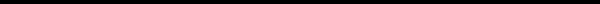 Danielle Mallo7461 SW Aloma Way Portland, OR 97223(520) 488- 2321daniellemallo123@gmail.comㅡSkills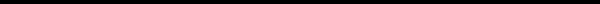 Sales: My time in Miami working with One80 taught me how to speak to people and create relationships with them after only knowing them for a short time.Public Speaking: My time in college has taught  me to speak in front of large crowds of people. I took several courses at FAU to teach me different forms of public speaking such as persuasive and informative speeches. Interview Experience: When I gained the title of Marketing Manager at One80 Miami part of my responsibility was to interview new Account Executives for our location. ㅡExperience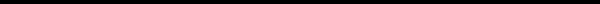 Nordstrom / SalesTeamJune 2019- Present, Oregon Work in special occasion dressesHelp customers find whatever they are looking for in the storeHelp make sure each customer has an exceptional experience shopping with Nordstrom. One80 Miami/ Marketing Manager May 2018- January 2019, FloridaCreated events to help raise awareness for our campaignsTrained new employees how to set up booths and how to talk to people about our campaigns for Xfinity and The Nature Conservancy. Conducted interviews for new Account Executives applying to One80.Top Golf Las Vegas/ Event Sales April 2016 - June 2018,  NevadaSet up appointments for guests to tour our locations and discuss possible private event options for larger groups of golfers.Create a food and beverage list for each group.Helped plan holiday events hosted at our location.Nissan Advertisement/ Summer InternshipMay 2015 - September 2015,  NevadaMade appointments with clients, organized paperwork for events, answered the phone, shadowed other marketing agents to help launch new advertising campaigns and attended events to network with other corporations.  ㅡEducation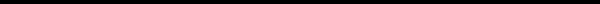 Palo Verde High School /  High School Diploma September 2011-May 2015,  NevadaPortland State University Present School,  OregonCurrently pursuing a Bachelors in Communications with a minor in Public Relations. ㅡAwards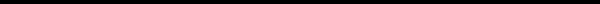 Earned the rising star award from One80 Miami for most improved salesman. 